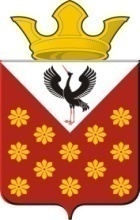 Свердловская областьБайкаловский районПостановление главы муниципального образованияКраснополянское сельское поселениеот 17 марта  2015 года  № 34.	Об утверждении комплексного Плана мероприятий по предупреждению возникновения и распространения острой кишечной инфекции на территории Краснополянского сельского поселения на период 2015 по 2017 гг.             В соответствии с постановлением  Главного государственного санитарного врача РФ от 09.10.2013 N 53 "Об утверждении СП 3.1.1.3108-13 "Профилактика острых кишечных инфекций"  (вместе с "СП 3.1.1.3108-13.3.1.1   Профилактика инфекционных заболеваний. Кишечные инфекции. Профилактика острых кишечных инфекций. Санитарно-эпидемиологические правила") (Зарегистрировано в Минюсте России 14.03.2014N3160) руководствуясь ст. 26 Устава Краснополянского сельского поселения, постановляю:   Утвердить Комплексный План мероприятий по предупреждению возникновения и распространения острой кишечной инфекции на территории Краснополянского сельского поселения на период 2015 по 2017 гг. (приложение № 1)Обнародовать настоящее постановление в соответствии с Уставом Краснополянского сельского поселения.Контроль за исполнением настоящего Постановления оставляю за собой.Глава Краснополянского сельского поселения                                             Г.М. Губина                                                                                                  Приложение №1                                                                     Утвержден постановлением главы                                                                     Краснополянского сельского поселения                                                                       от 17.03. 2015 г. № 34Комплексный План мероприятий по предупреждению возникновения и распространения острой кишечной инфекции на территории Краснополянского сельского поселения на период 2015 по 2017 г.г.№п/пНаименование мероприятийСрок исполненияОтветственный исполнительОрганизационные мероприятияОрганизационные мероприятияОрганизационные мероприятияОрганизационные мероприятия1.1Разработать и утвердить « Комплексный план  по профилактике ОКИ 1 кв. 2015Г.М.Губина1.2.Заслушать на административном совещании вопрос « О ходе выполнения СП 3.1.1.1117-02 «Профилактика ОКИ», ежегодноГ.М.Губина Профилактически и лечебные мероприятия Профилактически и лечебные мероприятия Профилактически и лечебные мероприятия Профилактически и лечебные мероприятия2.1Проводить санитарно – профилактическую промывку и дезинфекцию водопроводных сетей, резервуаров чистой воды и водонапорных башен.Весенне - осенний периодМУП ЖКХ «Елань»2.2Требовать от руководителей МУП(ов) передачу данных об аварии на водопроводных сетях в течение 12 часов с проведением дополнительного хлорирования «участка  прорыва»При регистрацииМУПЖКХ «Елань»2.3принимать меры по немедленной ликвидации аварий на водопроводных сетях, промывке и обеззараживанию водопроводных сетей после аварий и территорийПри регистрации МУПЖКХ «Елань»         2.4Применять меры по ликвидации свалок, обеспечить благоустройство свалок.ПостоянноГ.М.ГубинаСанитарно – просветительная работаСанитарно – просветительная работаСанитарно – просветительная работаСанитарно – просветительная работа3.Организовать проведение бесед в ДДУ, школах по профилактике ОКИ1 раз в год Руководители ДДУ, школ.